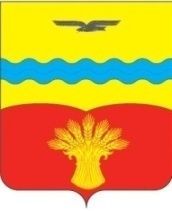 АДМИНИСТРАЦИЯ  МУНИЦИПАЛЬНОГО  ОБРАЗОВАНИЯ КИНЗЕЛЬСКИЙ СЕЛЬСОВЕТ  КрасногвардейскОГО районА  оренбургской ОБЛАСТИП О С Т А Н О В Л Е Н И Ес. Кинзелька03.12.2018                                                                                                                    № 114-пОб утверждении документации по планировке территории в составе проекта планировки и проекта межевания территории под строительство объекта АО «Оренбургнефть»: 5193П «Сбор нефти и газа со скважины №81 Покровско – Сорочинского участка недр»  на территории Кинзельского сельсовета Красногвардейского района Оренбургской областиВ соответствии с частью 20 статьи 45, статьей 46 Градостроительного кодекса Российской Федерации, со статьей 28 Федерального закона от 06 октября 2003 года № 131-ФЗ «Об общих принципах местного самоуправления в Российской Федерации», со статьей 5, 27 Устава муниципального образования Кинзельский сельсовет Красногвардейского района Оренбургской области:          1. Утвердить документацию по планировке территории в составе проекта планировки и проекта межевания территории под строительство объекта АО «Оренбургнефть»: 5193П «Сбор нефти и газа со скважины №81 Покровско – Сорочинского участка недр»   на территории Кинзельского сельсовета Красногвардейского района Оренбургской области. 2. Установить, что настоящее постановление вступает в силу со дня его подписания, подлежит обнародованию и размещению на официальном сайте муниципального образования Кинзельский сельсовет Красногвардейского района в сети «Интернет» (раздел Градостроительная документация).3. Контроль за исполнением настоящего постановления оставляю за собой.И.о. главы сельсоветаСпециалист 1 категории                                                                                  Л.А. СкрылеваРазослано: в дело, АО «Оренбургнефть», ООО "НефтеСтрой Проект", для обнародования, отделу архитектуры и градостроительства, прокурору района.